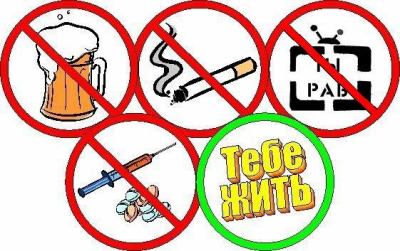 План   работы МКОУ СОШ №7 г. Кизляра РДпо программе «Школа без наркотиков»Программа                                           «Школа без наркотиков»                                                      Наркотики ломают жизнь людей,                         подрывают устойчивое                                                                            развитие человека и порождают                                                                             преступность… злоупотребление                                                                            наркотиками наносит ущерб                                                                            свободе и развитию молодежи –                                              наиболее ценного мирового                                                                         достояния.В настоящее время злоупотребление алкоголем, наркотиками и другими психоактивными веществами приняло характер эпидемии. По данным Всемирной организации здравоохранения, суммарное количество больных с заболеваниями, вызванными приемом различных психоактивных веществ, за исключением курильщиков табака, составляет более 500 млн. человек.                      В последнее десятилетие  для России употребление несовершеннолетними и молодежью алкоголя, наркотических и других психоактивных веществ превратилось в проблему, представляющую угрозу здоровью населения, экономике страны, социальной сфере и правопорядку. Сегодня проблема наркомании затрагивает около 30 млн. человек, т.е. практически каждого пятого жителя страны. Постоянное ухудшение здоровья, распространение вредных привычек, таких как курение, потребление алкогольных напитков и наркотиков достигло критического уровня и  дальнейшее нарастание существующих тенденций может вызвать необратимые последствия. Известно, что каждый наркоман за год способен вовлечь от 4 до 17 человек. При таких темпах через 5 лет в стране более чем ¼ населения попробует наркотики.                                                                                                               Происходит неуклонное «омоложение» наркомании. Возраст приобщения к наркотикам снижается до 8-10 лет. Отмечены и случаи употребления наркотиков детьми 6-7 лет. Подростки злоупотребляют наркотиками в 7,5 раза, а ненаркотическими психоактивными веществами – в 11,4 раза чаще,  чем взрослые.	                                                                                                           Кроме роста числа лиц, злоупотребляющих наркотическими веществами и больных наркоманией, отмечается увеличение объема негативных медико-социальных последствий наркомании. Это возросшая в 7-11 раз смертность, увеличение в десятки раз числа суицидальных попыток, а так же сопутствующих наркомании болезней: в первую очередь СПИДа, инфекционных гепатитов, венерических болезней, туберкулеза и других заболеваний. За последние 10 лет число смертей от наркотиков среди детей увеличилось в 42 раза, причем в 65 % случаев причиной смерти является  передозировка.                                                                                                      Наркоманию называют «комплексным социо-психо-физиологическим расстройством». Данная  проблема не терпит узковедомственного подхода. Она разрешима только при участии заинтересованных ведомств и широкого круга общественных организаций. Особое внимание должно уделяться обеспечению эффективного межведомственного взаимодействия в решении проблем профилактики наркомании. Работа по первичной профилактике и максимально раннему выявлению наркомании среди учащихся школ будет эффективна, если в ней будут принимать посильное участие те, кто непосредственно отвечает за их воспитание и нравственное развитие: родители, педагоги, классные руководители, воспитатели, психологи, врачи, сотрудники органов внутренних дел.Конечно, семья остается главным «щитом», преграждающим дорогу этому злу, но, к сожалению, не всегда может с успехом решить эту проблему. Поэтому нередко единственной и реальной преградой на пути молодого человека к зависимости от психоактивных веществ остается учитель. Именно он знает о насущных проблемах ребенка, именно в школе существует реальная возможность осуществления целенаправленного и систематического привития навыков здорового образа жизни в процессе обучения и контроля за их усвоением; влияние на уровень притязаний и самооценку учащихся; свободный доступ к семье подростка для анализа и контроля ситуации; возможность привлечения специалистов по профилактике. С учетом актуальности данной проблемы  в нашей школе разработана целевая программа по профилактике наркомании среди несовершеннолетних и формированию здорового образа жизни на 2013-2014уч. г. Программа разработана для того, чтобы попытаться решить проблему роста употребления наркотиков и алкоголя подростками. Если сформулировать основную идею программы, то она может выглядеть следующим образом: «СДЕЛАТЬ ШКОЛУ ТЕРРИТОРИЕЙ СВОБОДНОЙ ОТ ПАВ». И на осуществление этой идеи должны быть направлены все имеющиеся в школе ресурсы и возможности – техническое оснащение, работа с родителями, повышение квалификации персонала школы по проблеме ПАВ, поддержка программы специализированными органами.При этом цель программы – уменьшение количества новых вовлечений школьников в зависимость от вредных привычек и повышение внимания к проблеме их профилактики среди учащихся и персонала образовательного учреждения. Важно, чтобы учащиеся, благодаря программе, осознали и прочувствовали значимость проблемы ПАВ, т.е. предложенные формы работы должны повысить восприимчивость учащихся к негативным последствиям вредных привычек.    Цели первичной профилактики наркозависимости в  школе:- предотвращение употребления ПАВ подростками;- воспитание, формирование в подростках желания, умения, способности пропагандировать здоровый образ жизни в среде сверстников;- формирование представления о влиянии вредных привычек в различных сферах жизни человека.Задачи программы:создать комплексную систему мер, направленную на ликвидацию вредных привычек на территории школы;·        предоставить учащимся объективную информацию о последствиях ПАВ;·        выработать представление о негативном влиянии вредных привычек;·        сформировать у учащихся негативное отношение к ПАВ;·        сформировать у учащихся умения и навыки, позволяющие снизить риск приобщения к спиртным напиткам, наркотикам, курению;·        стимулировать процесс избавления от вредных привычек среди курящих школьников.При всем многообразии форм профилактической работы (оказание помощи желающим отказаться от вредных привычек, внеклассные виды деятельности, родительские собрания, сотрудничество со специализированными органами и т.п.) основное направление программы – профилактические занятия в 1-11 классах.Содержание работы.Для учителей.Использовать в своей работе педагогические технологии, направленные на формирование у детей ценностного отношения к своему здоровью и здоровому образу жизни, профилактики алкоголизма и наркомании, по усилению межведомственного взаимопонимания в решении проблем.Проводить постоянные консультации медиков, психолога, педагогов, с целью оказания помощи несовершеннолетним по проблемам в обучении, развитии, поведении.Выявлять и учитывать детей, относящихся к «группе риска», которые возможно употребляют психоактивные вещества.Организовать и использовать различные формы интегрированного обучения детей с проблемами в обучении и развитии.Использовать уроки биологии, химии, литературы, обществознания и другие для работы с детьми по антинаркотической пропаганде.Соц. педагогу школы создать службу доверия по оказанию помощи подросткам из «группы риска».Использовать технические средства для более яркого показа последствий употребления наркотиков подростками /кинофильмы, диафильмы, видео/.Сотрудничать со средствами массовой информации и общественностью в воспитательной работе.Каждому учителю необходимо быть и внимательным к тем изменениям, которые происходят в детях, чтобы заметить опасность.Всем классным руководителям разработать систему мер по предупреждению наркомании, курения, алкоголизма.Для родителей.Для родителей запланировать проведение бесед по вопросам профилактики наркомании.Классным руководителям ознакомить родителей с методикой ранней диагностики отклоняющегося поведения детей.Использовать метод исследования коммуникации в семье и своевременно оказывать помощь.Провести с родителями занятие «психология ранней наркомании».Организовать просмотр фильмов о наркомании.Родителям быть наиболее чуткими, внимательными к своим детям, замечать за ними малейшие изменения в поведении.Рекомендовать проведение родительских собраний, бесед, лекций, совместных мероприятий.Посещать семьи учащихся с целью выявления жизни ребенка в семье, общения.Воспринимать подростка таким, какой он есть, признавая его как личность и уважая его, независимо от его прошлого.Для учащихся.В работе с учащимися использовать программу «Профилактика злоупотребления наркотиками и другими психоактивными веществами» .                   ( см. план работы программы)	 Программа по профилактике наркомании среди несовершеннолетних и формированию здорового образа жизниОжидаемые результаты.1.     Улучшится осведомление детей об опасности использования наркотических веществ.2.     Возрастет число родителей включившихся в активную борьбу против наркотиков.3.     Повысится общая культура поведения детей.4.     Школа укрепит связи с родителями, станет культурно – досуговым центром микрорайона по профилактике наркомании.Содержание работыСрокиОтветственныеОтметка о выполненииСоставить списки «Трудных» детей и относящихся к «группе риска».сентябрьКл. руководителиСоц. педагог   Беседы на формирование установки на ведение здорового образа жизниСентябрьКл. руководителиСоц. педагогВовлечь «трудных» детей в различные кружки, спортивные секции. Обязательно приглашать на все общешкольные мероприятия. В теч.годаСоц. педагогИспользовать возможности уроков для пропаганды здорового образа жизниВ теч.годаУчителя-предметникиОрганизовать просмотр учащимися кинофильмов, видео, диафильмов о последствиях употребления наркотиков.В теч.годаКл. руководителиСоц. педагогОрганизовать беседы по профилактике наркоманииВ теч.годаКл. руководители Соц. педагогОрганизовать встречи учащихся с работниками милиции, врачамиВ теч.годаКл. руководители Соц. педагогПровести занятия для родителей по вопросам профилактики наркоманииВ теч.годаКл. руководителиКл. руководителям на родительских собраниях ознакомить родителей с методикой ранней диагностики отклонения поведения детей. октябрьКл. руководителиПроводить совместные мероприятия (дети, родители): беседы, лекции. Провести анкетирование  в средних классах:  «Наркотики и подросток», «Отношение подростков к наркомании», « Что ты  знаешь о ПАВ» и др. В теч.годаКл. руководители Соц. педагогПосетить семьи всех  учащихся с «девиантным» поведением с целью выявления условий жизни ребенка, общения.В теч.годаКл. руководителиСоц. педагогОрганизовать для родителей просмотр фильмов о наркомании.    1. Родительские собрания «Профилактика вредных привычек у детей»- презентация.                                 2. Тест родителям «Склонен ли ваш ребёнок к приёму алкоголя и наркотиков»                                      3. Беседа с родителями «Что необходимо делать, чтобы уберечь детей от наркотической зависимости».                                       4. « Подростки и наркотики в современном мире»В теч.годаоктябрьдекабрьфевраль.апрельКл. руководителиИндивидуальные профилактические консультации с родителями «трудных» уч-ся: «Как не просмотреть подростка»В теч.годаСоц. педагогПознакомить уч-ся с Уголовным кодексом Российской федерации.ноябрьСоц. педагогСоциальные последствия, возникающие вследствие употребления наркотиков.- беседы на кл. часах. ДекабрьКл. руководителиПровести встречу учащихся с представителями общественности(врачами, работниками милиции)январьСоц. педагогПровести внеклассные мероприятия на тему «Мы – против наркотиков».ФевральКл. руководители«Мир прекрасен без наркотиков»- беседа с соправождением  фильма.мартСоц. педагогКлассные часы по теме                        « На что потратить жизнь».апрельКл. руководителиСпортивный праздник                          « Мы за здоровый образ жизни».                             Конкурс стен. газет.майУчителя  физкультуры.Лекции, семинары для классных руководителей. Темы:- «Возрастные особенности подростков»-  «Особенности отношения детей к наркотикам»- «Факторы риска наркозависимости»- «Стиль педагогического общения как стрессовый  фактор»В теч.годаЗам. директора по воспит. работе.